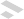 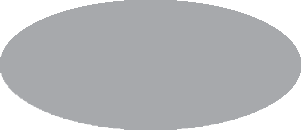 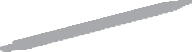 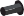 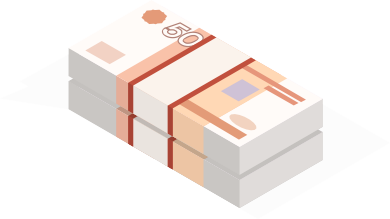 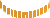 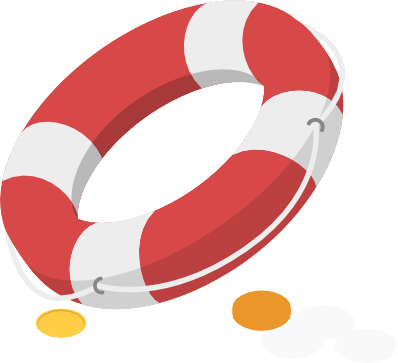 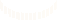 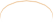 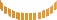 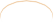 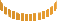 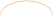 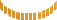 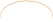 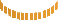 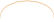 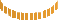 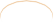 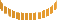 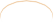 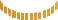 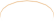 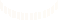 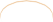 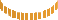 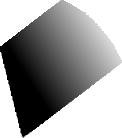 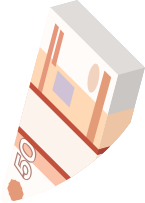 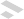 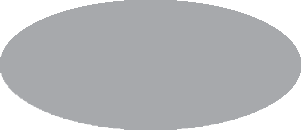 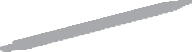 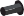 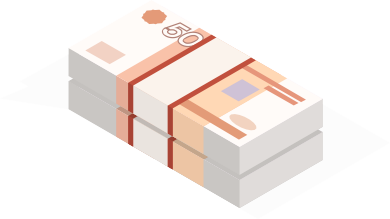 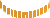 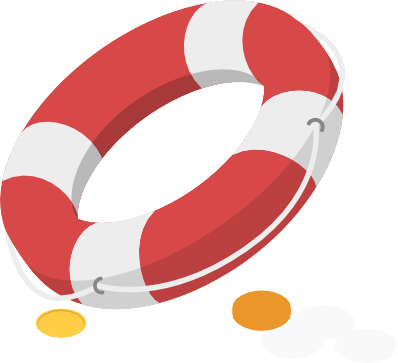 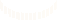 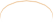 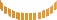 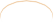 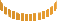 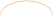 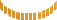 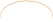 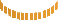 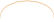 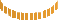 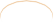 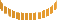 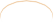 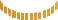 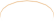 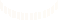 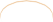 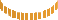 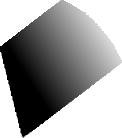 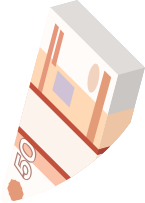 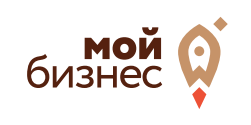 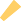 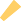 Семинардля малого и среднего предпринимательстваМеры государственной поддержки МСПв Иркутской области       28 февраля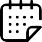       15:00–17:00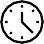 Очно по адресу 
ул. Декабрьских Событий, 119 АСубъектам малого и среднего предпринимательства зарегистрированным и осуществляющим деятельность на территории Иркутской области более 1 года.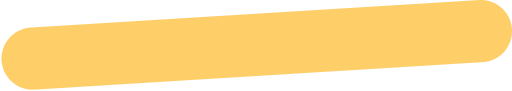 На мероприятии вы узнаете:О мерах господдержки малого и среднего бизнеса в Иркутской области:Льготные займы и кредиты, микрозаймыЛизинг оборудованияПоручительствоИнвестиционный лифтПоддержка субъектов СМП через Фонд «МИР»Как можно сэкономить на бухгалтерских услугах без рисков для бизнесаПолучите консультационные услуги по налогообложению и бухгалтерскому учетуКак организовать работу Малого бизнеса от ведения учета до Интернет-торговли Гостям семинара мы подарим:Носитель для записи Электронной подписи от УЦ ФНС (про условия получения носителя - расскажем на предварительной регистрации)Проверку учета на финансовые и налоговые рискиРегистрацию компании и подбор системы налогообложенияСпикеры мероприятияСпециалисты Центра «Мой бизнес»Специалисты ГК «Форус»Бесплатно только по предварительной регистрации!Для записи на семинар свяжитесь с нами!8 (3952) 78-23-02 до. 8042
key@forus.ru